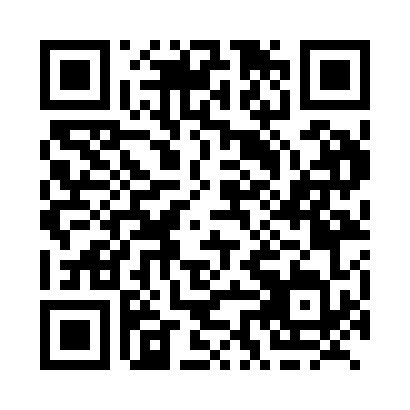 Prayer times for Greenway, Ontario, CanadaWed 1 May 2024 - Fri 31 May 2024High Latitude Method: Angle Based RulePrayer Calculation Method: Islamic Society of North AmericaAsar Calculation Method: HanafiPrayer times provided by https://www.salahtimes.comDateDayFajrSunriseDhuhrAsrMaghribIsha1Wed4:496:191:246:228:2910:002Thu4:476:181:246:238:3010:013Fri4:456:171:246:248:3110:034Sat4:446:151:246:248:3310:045Sun4:426:141:246:258:3410:066Mon4:406:131:236:268:3510:087Tue4:386:111:236:268:3610:098Wed4:376:101:236:278:3710:119Thu4:356:091:236:288:3810:1210Fri4:336:081:236:288:3910:1411Sat4:326:071:236:298:4010:1612Sun4:306:061:236:308:4110:1713Mon4:296:041:236:308:4310:1914Tue4:276:031:236:318:4410:2015Wed4:256:021:236:328:4510:2216Thu4:246:011:236:328:4610:2317Fri4:226:001:236:338:4710:2518Sat4:215:591:236:338:4810:2619Sun4:205:581:236:348:4910:2820Mon4:185:581:236:358:5010:2921Tue4:175:571:246:358:5110:3122Wed4:165:561:246:368:5210:3223Thu4:145:551:246:368:5310:3424Fri4:135:541:246:378:5410:3525Sat4:125:541:246:378:5510:3726Sun4:115:531:246:388:5610:3827Mon4:105:521:246:398:5610:3928Tue4:095:521:246:398:5710:4129Wed4:075:511:246:408:5810:4230Thu4:065:501:256:408:5910:4331Fri4:065:501:256:419:0010:44